King Street Primary & Pre - SchoolHigh Grange Road SpennymoorCounty DurhamDL16 6RA                                                                                                                                         Telephone: (01388) 816078Email: kingstreet@durhamlearning.net         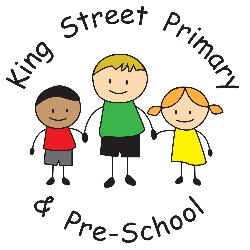 														28.6.19Dear Parent /CarerWhat a wonderful week we have had with our children! We are very thankful the weather has been good for our sports days and the children are still talking about it today- the water race is always a favourite. I do wonder what Mr Colling and Mr swift might come up with next year. I would like to thank everyone who attended as it makes the day even more special for the children and they love hearing their name shouted in encouragement. All children worked really hard (especially during the heat for KS2!). I would also like to thank both Mr Swift and Mr Colling for organising the event as it is no easy feat with so many children to accommodate. Well done everyone. I would like to take the opportunity, whilst the weather is being so kind, to remind parents to send a hat and sun cream into school. We do encourage the children to apply this prior to going out for lunch – even if they have applied some before school. This just ensures that no one gets burnt. Please ensure any bottles sent in to school have their name on as 50 bottles of Nivea makes it really hard to find the owner! Thank you also for the donations of bottles today- our bottle tombola will be jammed packed of a wide variety of bottles from bath foam to pop and alcohol. There will be plenty to win! We also end next week with another dress down day in aid of the same family fun day (on 11th July 3-5pm). We are not asking for donations of money for this event but again ask the children to bring a donation of chocolate as we will use all donations for the chocolate tombola.Next week marks the beginning of our ‘International fortnight’ where each class will be taking the opportunity to study another country and its culture. There are some lovely activities planned and even some visitors popping into school to do workshops in some classes- I hear dancing and drumming are also planned! If you feel that you have knowledge of any countries, either through experience or from reading and would like to share this with our children we would love to hear from you. We would love you to share international cooking, crafts, artwork and cultural stories and possibly even teach us a new language. If you are interested in helping out, please contact the school office and we will organise your visit. We continue to update our central records for the children and we still do not have contact numbers for all Parents/Carers. If you have updated your number, address or child’s medical information please do pass this information into the office ASAP so your child’s record can be updated. If you also have an email address that you have not yet given us we are also collecting this information. Please speak to the school office or email kingstreet@durhamlearning.net. In September we will send out copies of all the information we currently hold so you can check this and return to us. I would also like to remind parents who have payments outstanding on Parent Pay they must be cleared before the end of the academic year. It is usually requested by the local authority that payments are made in advance and accounts are kept in credit but we do recognise this is not always suitable for families- we do therefore try to be flexible but cannot allow outstanding debt to remain unpaid.Our school bike shed seems to have accumulated a few stray bikes and scooters over the last few weeks. If your child brings a scooter or bike to school but has not brought it home, please check our bike shed as it is likely to be there. Also, if your child does ride to school will you please ask them to be mindful of the people around them and as they are close to school to dismount and walk their bikes in, as mornings and nights are always so very busy we do not want anyone to be knocked over. Thank you. Finally, our children are really keen to expand our Lego collection so it can be offered as a break time activity as well as an After School club. I appreciate Lego is often passed between family and friends as it is an expensive and popular item but if you do have any that you are looking to get rid of, our children would be very grateful!Well done to Year 2 who had the highest attendance this week with 98%! The overall school attendance this year is 95% while this week it has been 95.9%. One class were perfectly punctual this week and 205 minutes were lost due to lateness.   If you have any questions, queries or concerns please do not hesitate to contact us. Yours SincerelyJ BromleyHead teacher